AnnexApplication form for Specific ActionsEBCGA equipment one application form per type of equipmentto be submitted together with the EBCGA deployment formCompleteness of the requested information will be essential during the evaluation 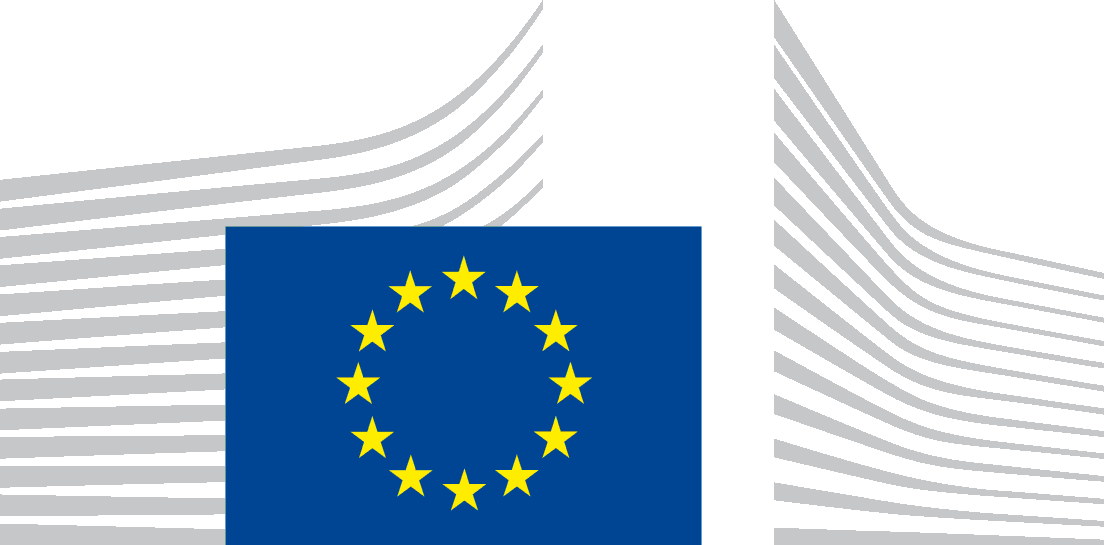 EUROPEAN COMMISSIONDIRECTORATE-GENERAL HOME AFFAIRSDirectorate E – Migration and Security FundsUnit E.2: National programmes for South and East Europe, evaluation, AMIF/ISF CommitteeUnit E.3: National programmes for North and West Europe, budget, MFF, agenciesGeneral partGeneral partGeneral partMember State:Member State:Date:Fund: ISF-BordersSpecific Objective: Borders (SO2)Action: 
equipment for EBCGAType of requested asset:Type of requested asset:Type of requested asset:Number of items:Number of items:Number of items:Number of similar / same type of equipment currently in operation at the external border of the applying Member State: Number of similar / same type of equipment currently in operation at the external border of the applying Member State: Number of similar / same type of equipment currently in operation at the external border of the applying Member State: Technical part Technical part Technical part Technical description of asset:Technical description of asset:Technical description of asset:Description of on-board equipment: Description of on-board equipment: Description of on-board equipment: Expected maintenance and exploitation costs (per year):Expected maintenance and exploitation costs (per year):Expected maintenance and exploitation costs (per year):Financial partFinancial partFinancial partTotal budget per item:Total budget per item:Total budget per item:Total budget:				EUR………………………..
Total EU contribution requested:	EUR………………………..Total budget:				EUR………………………..
Total EU contribution requested:	EUR………………………..Total budget:				EUR………………………..
Total EU contribution requested:	EUR………………………..Planning and procurementPlanning and procurementPlanning and procurementPlease explain how fast the necessary technical specifications could be developed? Please explain how fast the necessary technical specifications could be developed? Please explain how fast the necessary technical specifications could be developed? Has your service purchased similar equipment in last 10 years?Has your service purchased similar equipment in last 10 years?Has your service purchased similar equipment in last 10 years?Is there any additional national requirements/ procedures before the launch of the procurement (ie earmarking of resources in national budget)Is there any additional national requirements/ procedures before the launch of the procurement (ie earmarking of resources in national budget)Is there any additional national requirements/ procedures before the launch of the procurement (ie earmarking of resources in national budget)Type of procurement procedure planned:Type of procurement procedure planned:Type of procurement procedure planned:If an existing framework or supplier contract will be used please give references and the name of supplier (if known) :If an existing framework or supplier contract will be used please give references and the name of supplier (if known) :If an existing framework or supplier contract will be used please give references and the name of supplier (if known) :If direct award is used please provide the justification:If direct award is used please provide the justification:If direct award is used please provide the justification:If applicable, please present the state of play for the purchase of assets awarded under the Specific Actions in 2015. In case of delays against the initial planning, please explain.  If applicable, please present the state of play for the purchase of assets awarded under the Specific Actions in 2015. In case of delays against the initial planning, please explain.  If applicable, please present the state of play for the purchase of assets awarded under the Specific Actions in 2015. In case of delays against the initial planning, please explain.  Approximate description of the process, indicating the timing (precise by quarters) and main steps for all stages of the purchase: development of technical specifications, other preparatory stages, tendering, evaluating; contracting, delivery.Approximate description of the process, indicating the timing (precise by quarters) and main steps for all stages of the purchase: development of technical specifications, other preparatory stages, tendering, evaluating; contracting, delivery.Approximate description of the process, indicating the timing (precise by quarters) and main steps for all stages of the purchase: development of technical specifications, other preparatory stages, tendering, evaluating; contracting, delivery.Expected date (precise by quarter) when the equipment will be registered in the EBCGA pool of technical resources and put at the disposal of the Agency:Expected date (precise by quarter) when the equipment will be registered in the EBCGA pool of technical resources and put at the disposal of the Agency:Expected date (precise by quarter) when the equipment will be registered in the EBCGA pool of technical resources and put at the disposal of the Agency: